First Name of Application CV No 1639218Whatsapp Mobile: +971504753686 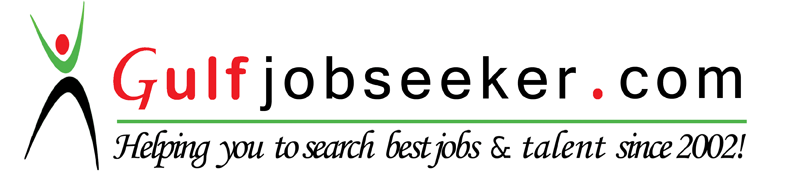 To get contact details of this candidate Purchase our CV Database Access on this link.http://www.gulfjobseeker.com/employer/services/buycvdatabase.php Work Experience:  Organization:  Hein + Fricke Pvt LtdDesignation: IT Recruitment ManagerDuration        :   March 2015 to till dateResponsibilities:Design and implement overall recruiting strategy(End to End Recruitment)Develop and update job descriptions and job specificationsSource and attract candidates by using databases, social media etcScreen candidates resumes and job applicationsConduct interviews using various reliable personnel selection tools/methods to filter candidates within scheduleOnboard new employees in order to become fully integratedAct as a point of contact and build influential candidate relationships during the selection processPromote company’s reputation as “best place to work”Organization:  Datamatics UK Pvt Ltd (Datamatics Group)Designation: IT Recruitment Consultant.Duration        :   Jan 2015 to Nov 2015Responsibilities:Responsible to work for Domestic PAN India & International Client requirement across UK, Germany, UAE.Keeping the management in loop on clients’ interviews, project start dates etc.
Coordinating with the consultant till he reports to the clients reporting manager.
Aggressive, dynamic & result oriented with strong communication skills.Working for Several C2H (Contract to Hire) & Permanent Positions.Conduct interviews; determine qualifications and present candidates to Account Managers and Client Managers.Responsible for the entire End to End Recruitment process.Conduct regular follow-up with managers to determine the effectiveness of recruiting plans and implementation.Conducting interview drives periodically.Develop a pool of qualified candidates in advance of need.Organization Name: Appeal Group of Companies. (Appeal Soft Pvt Ltd) Duration: From: June 2014 to Dec. 2014Designation: HR & Business Co-coordinator Responsibilities: recruiting and staffing logistic performance management and improvement systems employee orientation, development, and training policy development and documentation maintaining employee relations compensation and benefits administration Generation of  Leads for Business developmentOrganization:  Rriddhi Siddhi Real Estate Pvt Ltd.Duration        :  May 2011 to July 2012Designation: HR ExecutiveDescription:Searching Clients Understanding Requirements Outsourcing of Candidates Fixing Interviews / End to End Recruitment Responsibilities: Plan, develop and implement strategy for HR management and development.Establish and maintain appropriate systems for measuring necessary aspects of HR development
Monitor measure and report on HR issues, opportunities and development plans and achievement within agreed formats and timescalesContribute to the evaluation and development of HR strategy and performance in co-operation with the executive team.Plan for employee’s performance appraisal; develop tools for appraisal, job evaluation and development.Plan and direct for Training of employee including senior managers, maintain contact with outside resources for training.Summer Internship:  Organization      :  SourceKode TechnologiesProject Title    :  Training & Development & its Strategic ImportanceDuration          :  13th May to 12th July 2013Description      :  Identifying training and development needs within an organization through job analysis, appraisal schemes and regular consultation with business managers and human resources departments.Designing and expanding training and development programs based on both the organization’s and the individual's needs.Monitoring and reviewing the progress of trainees through questionnaires and discussions with managers.Developing effective induction programs.Educational Qualification:Personal Information:Hobbies: Listening to music, swimming, travelling and adventure.Skills:Personal Details                       EducationYear Of PassingUniversity / BoardMajor SubjectsPercentageMPM II2014Pune UniversityHuman Resources(HR)68%BA(Psychology)2012Pune University(Psychology)70%HSC2009State Board of Maharashtra[Pune]70%SSC2007State Board of Maharashtra[Pune]61.23%ComputersMS OfficeMS Outlook/PowerPoint/Excel/WordAny other1. Completed Project in “ENVIRONMENTAL  EDUCATION”2. Completed Project in “CHILD  DEVELOPMENT”Date of Birth3rd October 1991Marital StatusSingleLanguages KnownEnglish, Hindi, Marathi, Gujarati